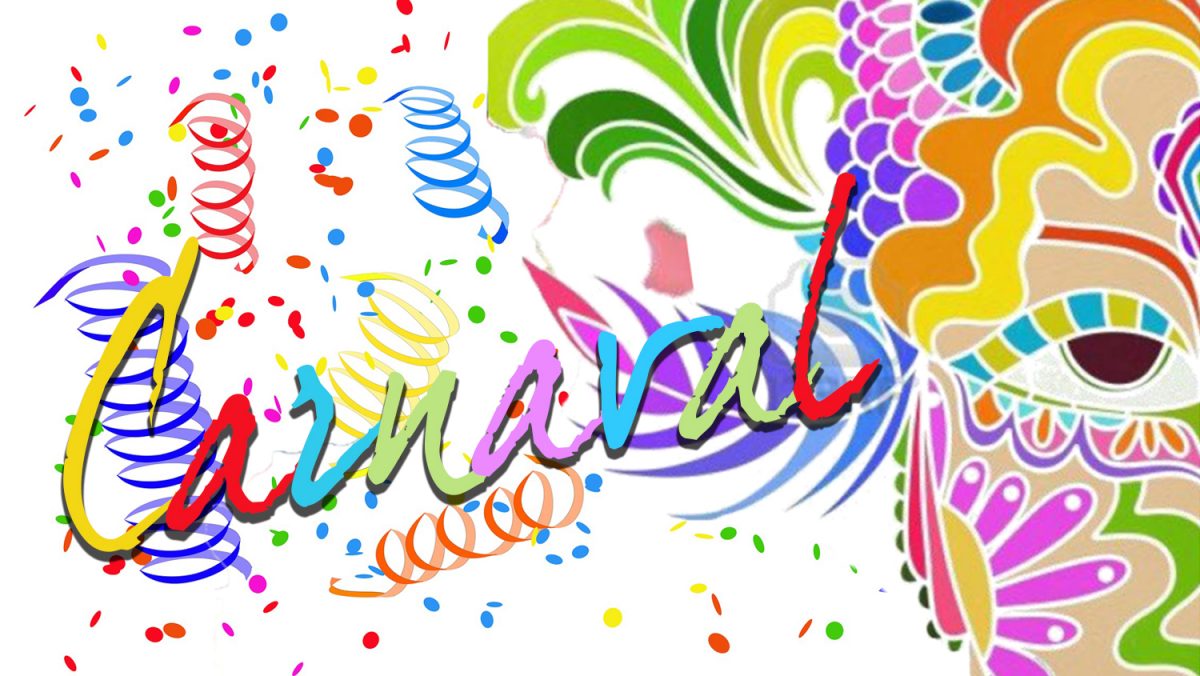 SABADO 22 DE FEBRERO A PARTIR DE LAS 19:30.AMENIZADA POR: CHARANGA LOS AMIGOS.ITINERARIO: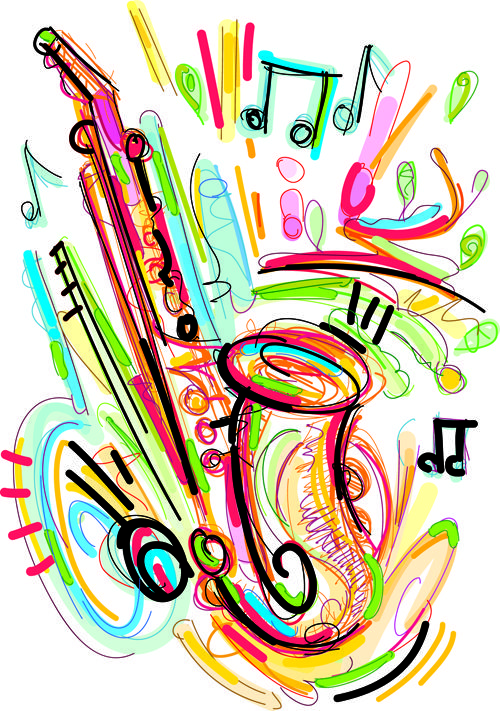 SALIDA: PLAZA MAYOR-PLAZA RELOJ-CHARCA DE ABAJO-RESIDENCIA DE ANCIANOS-CALLE EJIDO-CALLE JUAN DE SANDE-PARQUE INFANTIL Y TERMINAREMOS EN LA EXPLANADA ERMITA SAN SEBASTIAN.                                                          AYUNTAMIENTO DE TORREQUEMADA.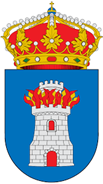 